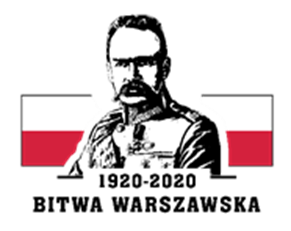 Giżycko, dnia 04 marca 2020 r.DO WSZYSTKICH WYKONAWCÓW:NR POST: 5/ZO/2020Dotyczy: Legalizacja dystrybutorów, przygotowanie armatury i osprzętu zbiorników stacji paliw oraz cystern do badań RZ i RW WDT; wzorcowania liczników przepływomierzy cystern paliwowych, sprawdzenie sond pomiarowych.INFORMACJA Z OTWARCIA OFERTZamawiający: 24 Wojskowy Oddział Gospodarczy w Giżycku przekazuje informacje 
z otwarcia ofert w postępowaniu prowadzonym w formie zaproszenia do złożenia oferty cenowej na wykonanie usługi w zakresie legalizacji dystrybutorów, przygotowania armatury i osprzętu zbiorników stacji paliw oraz cystern do badań 
RZ i RW WDT; wzorcowanie liczników przepływomierzy cystern paliwowych, sprawdzenie sond pomiarowych.KOMENDANT(-) wz. ppłk Paweł STEĆKwota, jaką Zamawiający zamierza przeznaczyć na sfinansowanie zamówienia 103 074,00 zł brutto Kwota, jaką Zamawiający zamierza przeznaczyć na sfinansowanie zamówienia 103 074,00 zł brutto Kwota, jaką Zamawiający zamierza przeznaczyć na sfinansowanie zamówienia 103 074,00 zł brutto Nr Of.Firmy oraz adresy Wykonawców,którzy złożyli oferty w terminieCena brutto zawarta w ofercieOf. 1PETRO SPWA Janina CZEMKO ul. Poznańska 8376-200 SłupskNIP: 839-135-17-29/ REGON: 22055622476 752,00 złOf.2PETRO-SERWIS Adam CHOROŚul. Wincentego Witosa 7d76-100 SławnoNIP: 839-161-96-81/ REGON: 32146333261 864,08 złOf.3P.H.U. NORD-GLAS Marta KRYMul. Kotłowskiego 2K/1884-200 Wejherowo NIP: 582-158-35-54/ REGON: 221897401168 000,00 złOf.4P.H.U. JARGUZ ul. Portowa 1576-200 SłupskNIP: 839-177-38-38/ REGON: 220208753123 030,00 zł